MINISTÉRIO DA EDUCAÇÃO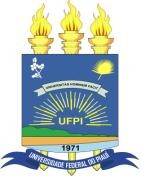 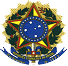                                               UNIVERSIDADE FEDERAL DO PIAUÍPRÓ-REITORIA DE ENSINO DE PÓS-GRADUAÇÃO Campus Universitário “Ministro Petrônio Portella” – Bairro Ininga – Bloco 06 Telefone: (86) 3237-1410 – E-mail: editaisprpg@ufpi.edu.br - 64049-550 – Teresina–PíauíAnexo IAnexo IITERMO DE OUTORGA DO PROJETO DE PESQUISA, TECNOLÓGICO E DE INOVAÇÃO DE PÓS-GRADUAÇÃO DA UFPI Declaro, para os devidos fins, que eu, _______________________________________,docente beneficiado(a) com uma Bolsa no Programa de Acompanhamento da Qualidade da Pós-Graduação stricto sensu, estou de acordo com o EDITAL N o 03/2022 – PRPG/UFPI, no que se refere aos itens listados abaixo:Os pesquisadores selecionados no presente edital executarão os Projetos de Pesquisa nos seus respectivos Programas de Pós-graduação da PRPG.Os proponentes selecionados ficam obrigados a apresentar um relatório à PRPG/UFPI, sempre que solicitado, sob pena de caracterizar inadimplência, quando não justificar o não atendimento. Os prazos estabelecidos pela PRPG deverão ser cumpridos em cada etapa de realização do Projeto. Participação em reuniões para discutir os Projetos de Pesquisa de Pós-Graduação da UFPI. Apresentar os Resultados de pesquisa em eventos de Pós-graduação da UFPI;A concessão do pagamento poderá ser cancelada pela PRPG, por ocorrência, durante a concessão, de fato cuja gravidade justifique o cancelamento, sem prejuízo de outras providências cabíveis.Teresina, ___ de outubro de 2022.__________________________________________AssinaturaANEXO IIIDeclaração de Concordância e de ResponsabilidadeDeclaro, para os devidos fins, que eu,____________________________________________, pesquisador(a) beneficiado(a) com recurso de Auxílio ao pesquisador da PRPG/UFPI, estou de acordo com o Edital nº 03/PPPG/UFPI, no que se refere aos itens abaixo listados:As atividades do projeto submetido a este Edital deverão corresponder às atividades atribuídas aos doze meses do cronograma constante no projeto original encaminhado;O desenvolvimento do projeto será avaliado na forma de relatório final simplificado, devendo o resultado ser submetido, em forma de artigo, a periódicos classificados no WEB/QUALIS/CAPES, estrato A (conforme o qualis referência) ou publicados em livro/capítulo de livro, com corpo editorial de reconhecida competência e com ISBN ou trabalho completo publicado em Conferência A1, A2Qualquer alteração relativa à execução do projeto deverá ser solicitada à PRPG pelo coordenador do projeto, acompanhada da devida justificativa, devendo esta ser autorizada antes de sua efetivação.Informações gerais e comunicações pontuais da PRPG serão realizadas pelo endereço e/ou por meio de correspondências eletrônicas enviadas aos coordenadores dos projetos cadastrados no sistema.O proponente será o responsável por todas as informações preenchidas no sistema e deverá estar ciente de que elas estarão sujeitas a análises técnica e de mérito.Ciente de que o apoio ao projeto de Auxílio ao Pesquisador, no ano de 2022, mediante a destinação do valor de R$ (____________________________________); e que poderá, conforme efetiva disponibilidade orçamentária e financeira da UFPI, ocorrer com um valor referente ao exercício 2020 e 2021.A concessão de apoio financeiro poderá ser cancelada pela PRPG por ocorrência, durante a sua implantação, de fato cuja gravidade justifique o seu cancelamento, sem prejuízo de outras providências cabíveis em decisão devidamente fundamentada. 	,	de	de	.____________________________________________Coordenador(a) do Projeto de Coordenador(a)Produção Científica, Tecnológica de janeiro de 2020 a 30 de setembro de 2022PontuaçãoPontuação máxima1. Artigos publicados em periódicos indexados - QUALIS A1 CAPES10,0 pontos2. Artigos publicados em periódicos indexados - QUALIS A2 CAPES8,0 pontos3. Artigos publicados em periódicos indexados - QUALIS B1 CAPES ou trabalho completo publicado em Conferência A1, A2 (específico para a área de Ciência da Computação)6,0 pontos4. Artigos publicados em periódicos indexados - QUALIS B2 e B3 CAPES ou trabalho completo publicado em Conferência B1 e B2 (específico para a área de Ciência da Computação)4,0 pontos5. Artigos publicados em periódicos B4 e B5 ou trabalho completo publicado em conferência B3, B4 e B5 (específico para a área de Ciência da Computação)2,0 pontos6. Artigos publicados em periódicos indexados QUALIS C CAPES0,5 pontos3,0 pontos7. Artigos publicados não classificados pelo sistema QUALIS, com ISSN, e fator de impacto ≥ 10,5 pontos2,0 pontos8. Resumos simples e resumos expandidos publicados em anais de congressos internacionais e nacionais0,3 pontos4,5 pontos9. Trabalhos completos publicados em Anais de congressos internacionais. Para as áreas cujos eventos tiverem no QUALIS, exceto Ciência da Computação, computar somente eventos do QUALIS Capes1,5 ponto9,0 pontos10. Trabalhos completos publicados em Anais de congressos nacionais. Para as áreas cujos eventos tiverem no QUALIS, exceto Ciência da Computação, computar somente eventos do QUALIS Capes1,0 ponto6,0 pontos11. Livros publicados com ISBN, com no mínimo 60 páginas, e conselho editorial na área de atuação do proponente5,0 pontos12. Capítulos de livros publicados internacionalmente, com ISBN, na área de atuação do pesquisador, com conselho editorial3,0 pontos13. Capítulos de livros publicados nacionalmente, com ISBN, na área de atuação do pesquisador, com conselho editorial2,0 pontos14. Organização de livros publicados com ISBN, na área de atuação do pesquisador, com conselho editorial4,0 pontos15. Orientação de dissertação de mestrado concluída3,0 pontos16. Orientação de tese de doutorado concluída5,0 pontos17. Orientação de iniciação científica e/ou tecnológica concluída1,0 ponto15 pontos18. Orientação de TCC (Trabalho de Conclusão de Curso) de graduação concluída0,5 pontos8,0 pontos19. Participações em banca de defesa ou qualificação de dissertação de mestrado (não incluir participação em banca examinadora quando orientador)0,5 pontos3,0 pontos20. Participações em banca de defesa ou qualificação de tese de doutorado (não incluir participação em banca examinadora quando orientador)1,0 ponto21. Registros de software concedido2,0 pontos22. Realização de pedidos de depósito de patentes junto ao INPI ou PCT, por via do NINTEC/UFPI (Núcleo de Inovação Tecnológica da Universidade Federal do Piauí)2,0 pontos8,0 pontos23. Desenvolvimento de patentes com concessão definitiva (carta patente)10,0 pontos24. Produção de obra artística compatível com a linha de pesquisa do docente e que tenha sido apresentada ao público em locais ou instituições brasileiras ou estrangeiras reconhecidas pela CAPES2,0 pontos8,0 pontos25. Coordenação de projeto cadastrado na CPESI, com financiamento de agência de fomento1,0 ponto/ano6,0 pontos26. Consultor ad hoc do Seminário de Iniciação Científica – 2019, 2020 e/ou 2021 (avaliador de resumo expandido e/ou pôster)1,0 ponto/ano3,0 pontos27. Participação em Comitê de Ética em Pesquisa em período não inferior a 1 (um) ano6,0 pontos6,0 pontos28. Participação em Comitê de Assessoramento Técnico Científico2,0 pontos/ano6,0 pontosDADOS DO PROJETODADOS DO PROJETODADOS DO PROJETOModalidade: Projeto de Pesquisa Modalidade: Projeto de Pesquisa Modalidade: Projeto de Pesquisa Título do projeto:Título do projeto:Título do projeto:DADOS DO Coordenador DADOS DO Coordenador DADOS DO Coordenador Nome:Nome:Nome:Campus/Unidade de lotação:Campus/Unidade de lotação:Campus/Unidade de lotação:CPF:RG:Nº SIAPE:E-mail:E-mail:Telefone:Grupo de Pesquisa:Grupo de Pesquisa:Grupo de Pesquisa:Homepage (link) do currículo Lattes:Homepage (link) do currículo Lattes:Homepage (link) do currículo Lattes: